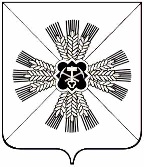 КЕМЕРОВСКАЯ ОБЛАСТЬ ПРОМЫШЛЕННОВСКИЙ МУНИЦИПАЛЬНЫЙ РАЙОНАДМИНИСТРАЦИЯТИТОВСКОГО СЕЛЬСКОГО ПОСЕЛЕНИЯПОСТАНОВЛЕНИЕот «08» мая 2019 № 15с. ТитовоО внесении изменений в постановление администрации Титовского сельского поселения от 31.10.2017 №49 «Об утверждении муниципальной программы «Комплексное обеспечение и развитие жизнедеятельности Титовского сельского поселения» на 2018-2020 годы» (в редакции постановления от 30.05.2018 №18, от 16.11.2018 №44, от 29.12.2018 №53)В соответствии с постановлением администрации Титовского сельского поселения от 01.11.2017№86 г. «Об утверждении порядка разработки, реализации и оценки эффективности муниципальных программ, реализуемых за счет средств бюджета поселения», внести в постановление администрации Титовского сельского поселения от 30.10.2017 № 49 «Об утверждении муниципальной программы «Комплексное обеспечение и развитие жизнедеятельности Титовского сельского поселения» на 2018-2020 годы» (в редакции постановления от 30.05.2018 №18, от 16.11.2018 №44, от 29.12.2018 №53) (далее - Программа) следующие изменения:1.1. 	Паспорт Программы изложить в редакции согласно приложению № 1 к настоящему постановлению;1.2.	Раздел 4 Программы изложить в редакции согласно приложению № 2 к настоящему постановлению.2. Настоящее постановление подлежит обнародованию на информационном стенде администрации Титовского сельского поселения и размещению на официальном сайте администрации Промышленновского муниципального района в информационно-телекоммуникационной сети «Интернет» в разделе «Поселения».3. Контроль за исполнением настоящего постановления возложить на руководителя организационно-распорядительного органа Липатникова И.А.4. Настоящее постановление вступает в силу со дня подписания. Положения паспорта муниципальной программы, раздела 4 текстовой части муниципальной программы в части ресурсного обеспечения на 2018-2021годы, раздела 5 текстовой части муниципальной программы в части плановых значений целевого показателя (индикатора) на 2018-2021 годы (в редакции настоящего постановления) применяются к правоотношениям, возникающим при составлении и исполнении бюджета поселения, начиная с бюджета на 2019 год и плановый период 2020 и 2021 годов.ПАСПОРТМУНИЦИПАЛЬНОЙ ПРОГРАММЫ«КОМПЛЕКСНОЕ ОБЕСПЕЧЕНИЕ И РАЗВИТИЕ ЖИЗНЕДЕЯТЕЛЬНОСТИ ТИТОВСКОГО СЕЛЬСКОГО ПОСЕЛЕНИЯ» на 2018-2021 годыПриложение №2к постановлению администрацииТитовского сельского поселенияот 08.05.2019 №15Ресурсное обеспечение реализации муниципальной программы Комплексное обеспечение и развитие жизнедеятельности Титовского сельского поселения ГлаваТитовского сельского поселения                 С.Г. СеребровПриложение к постановлению администрации Титовского сельского поселения №15-П от 08.05.2019 годаНаименование муниципальной программыМуниципальная программа «Комплексное обеспечение и развитие жизнедеятельности Титовского сельского поселения» на 2018-2021 годы (далее – муниципальная программа)Директор муниципальной программыГлава Титовского сельского поселения Серебров Сергей ГеннадьевичОтветственный исполнительмуниципальной программыРуководитель организационно-распорядительного органа  администрации Титовского сельского поселения Исполнители муниципальной программыАдминистрация Титовского сельского поселенияНаименование подпрограмм  муниципальной программы1. Развитие дорожного хозяйства2. Развитие физической культуры и спорта3. Благоустройство4. Обеспечение общественной безопасности5. Социальная политика6. Функционирование органов местного самоуправленияЦели муниципальной программы1. Создание безопасных условий для движения на автомобильных дорогах общего пользования в границах поселения;2. Приобщение населения, в первую очередь детей, подростков и молодежь к физической культуре;3. Создание комфортной среды проживания для населения на территории Титовского сельского поселения.4. Уменьшение количества пожаров, снижение рисков возникновения и смягчение последствий чрезвычайных ситуаций 5. Дополнительное пенсионное обеспечение за выслугу лет, лицам, замещавшим должности муниципальной службы администрации Титовского сельского поселения6. Совершенствование системы муниципальной службы Титовского сельского поселенияЗадачи муниципальной программы1. Содержание, текущий ремонт автомобильных дорог и инженерных  сооружений на них, обеспечение условий для освещения дорог в границах поселения.                                                                                                 2. Вовлечение граждан различного возраста, состояния здоровья и социального положения в регулярные занятия физической культурой и спортом и приобщение их к здоровому образу жизни.3. Обеспечение качественного и высокоэффективного наружного освещения населенных пунктов поселения с постепенным переходом на энергосберегающие осветительные приборы; привлечение жителей к участию в решении проблем благоустройства; приведение в качественное состояние элементов благоустройства.4.  Организация работы по предупреждению и пресечению, нарушений требований пожарной безопасности — информирование населения о правилах поведения и действиях в чрезвычайных ситуациях;5. Обеспечение своевременной выплаты дополнительного пенсионного обеспечения за выслугу лет;6. Обеспечение эффективного исполнения полномочий органов местного самоуправления.Сроки реализациимуниципальной программы2018 – 2021 годыОбъемы и источники финансированиямуниципальной программы в целом и разбивкой по годам ее реализацииОбщая сумма средств из бюджета поселения, необходимых на реализацию программы составит: 19496,4 тыс. рублей.в том числе:2018 год –  4942,2 тыс. рублей;2019 год -   5113,5 тыс. рублей;2020 год -   4406,1 тыс. рублей;2021 год -   4984,4 тыс. рублейОжидаемые конечные результаты реализации муниципальной программы1.Увеличение процента  внутрипоселковых автомобильных дорог, соответствующих нормативным требованиям  транспортно-эксплуатационным показателям, находящихся на содержании в Титовском сельском поселении, от общей протяженности сети автомобильных дорог местного значения;2. Увеличение числа занимающихся спортом, сокращение уровня преступности и правонарушений со стороны подростков и молодежи, снижение заболеваемости среди населения;3. Обеспечение качественного и высокоэффективного наружного освещения населенных пунктов поселения с постепенным переходом на энергосберегающие осветительные приборы; оздоровление санитарной экологической обстановки;4. Сокращение числа погибших и травмированных при пожарах людей и материального ущерба от пожаров, сокращение времени оперативного реагирования на пожары, снижение количества пожаров в населенных пунктах;5. Своевременная выплата дополнительного обеспечения к пенсиям муниципальных служащих,  в связи с выходом на пенсию; 6.Эффективное исполнение полномочий органами местного самоуправления.Наименование муниципальной программы, подпрограммы, мероприятияНаименование муниципальной программы, подпрограммы, мероприятияИсточники финансированияОбъем финансовых ресурсов, тыс. руб.Объем финансовых ресурсов, тыс. руб.Объем финансовых ресурсов, тыс. руб.Объем финансовых ресурсов, тыс. руб.Наименование муниципальной программы, подпрограммы, мероприятияНаименование муниципальной программы, подпрограммы, мероприятияИсточники финансирования20182018201920202021Муниципальная программа«Комплексное обеспечение и развитие жизнедеятельности Титовского сельского поселения» на 2018-2021 годыМуниципальная программа«Комплексное обеспечение и развитие жизнедеятельности Титовского сельского поселения» на 2018-2021 годыВсего:4942,24942,25113,54406,14984,4Муниципальная программа«Комплексное обеспечение и развитие жизнедеятельности Титовского сельского поселения» на 2018-2021 годыМуниципальная программа«Комплексное обеспечение и развитие жизнедеятельности Титовского сельского поселения» на 2018-2021 годыМестный бюджет4942,24942,25113,54406,14984,4Муниципальная программа«Комплексное обеспечение и развитие жизнедеятельности Титовского сельского поселения» на 2018-2021 годыМуниципальная программа«Комплексное обеспечение и развитие жизнедеятельности Титовского сельского поселения» на 2018-2021 годыиные не запрещенные законодательством источникиМуниципальная программа«Комплексное обеспечение и развитие жизнедеятельности Титовского сельского поселения» на 2018-2021 годыМуниципальная программа«Комплексное обеспечение и развитие жизнедеятельности Титовского сельского поселения» на 2018-2021 годыфедеральный бюджетМуниципальная программа«Комплексное обеспечение и развитие жизнедеятельности Титовского сельского поселения» на 2018-2021 годыМуниципальная программа«Комплексное обеспечение и развитие жизнедеятельности Титовского сельского поселения» на 2018-2021 годыобластной бюджетМуниципальная программа«Комплексное обеспечение и развитие жизнедеятельности Титовского сельского поселения» на 2018-2021 годыМуниципальная программа«Комплексное обеспечение и развитие жизнедеятельности Титовского сельского поселения» на 2018-2021 годысредства бюджетов государственных внебюджетных фондовМуниципальная программа«Комплексное обеспечение и развитие жизнедеятельности Титовского сельского поселения» на 2018-2021 годыМуниципальная программа«Комплексное обеспечение и развитие жизнедеятельности Титовского сельского поселения» на 2018-2021 годысредства юридических и физических лиц1. Подпрограмма «Развитие дорожного хозяйства»1. Подпрограмма «Развитие дорожного хозяйства»Всего 1048,61048,61019,01340,01669,81. Подпрограмма «Развитие дорожного хозяйства»1. Подпрограмма «Развитие дорожного хозяйства»Местный бюджет1048,61048,61019,01340,01669,81. Подпрограмма «Развитие дорожного хозяйства»1. Подпрограмма «Развитие дорожного хозяйства»иные не запрещенные законодательством источники1. Подпрограмма «Развитие дорожного хозяйства»1. Подпрограмма «Развитие дорожного хозяйства»областной бюджет федеральный бюджет1. Подпрограмма «Развитие дорожного хозяйства»1. Подпрограмма «Развитие дорожного хозяйства»средства бюджетов государственных внебюджетных фондов1. Подпрограмма «Развитие дорожного хозяйства»1. Подпрограмма «Развитие дорожного хозяйства»средства юридических и физических лицмероприятиемероприятиемероприятиемероприятиемероприятиемероприятиемероприятие1Содержание, текущий ремонт  автомобильных дорог местного значения  и инженерных сооружений на нихВсегоВсего844,2885,11260,01583,81Содержание, текущий ремонт  автомобильных дорог местного значения  и инженерных сооружений на нихМестный бюджетМестный бюджет844,2885,11260,01583,8Содержание, текущий ремонт  автомобильных дорог местного значения  и инженерных сооружений на нихиные не запрещенные законодательством источникииные не запрещенные законодательством источникиСодержание, текущий ремонт  автомобильных дорог местного значения  и инженерных сооружений на нихобластной бюджет федеральный бюджетобластной бюджет федеральный бюджетСодержание, текущий ремонт  автомобильных дорог местного значения  и инженерных сооружений на нихсредства бюджетов государственных внебюджетных фондовсредства бюджетов государственных внебюджетных фондовСодержание, текущий ремонт  автомобильных дорог местного значения  и инженерных сооружений на нихсредства юридических и физических лицсредства юридических и физических лиц2Содержание и ремонт сетей уличного освещения  автомобильных дорог общего пользования местного значенияВсегоВсего204,4133,980,086,02Содержание и ремонт сетей уличного освещения  автомобильных дорог общего пользования местного значенияМестный бюджетМестный бюджет204,4133,980,086,0Содержание и ремонт сетей уличного освещения  автомобильных дорог общего пользования местного значенияиные не запрещенные законодательством источникииные не запрещенные законодательством источникиСодержание и ремонт сетей уличного освещения  автомобильных дорог общего пользования местного значенияобластной бюджет федеральный бюджетобластной бюджет федеральный бюджетСодержание и ремонт сетей уличного освещения  автомобильных дорог общего пользования местного значениясредства бюджетов государственных внебюджетных фондовсредства бюджетов государственных внебюджетных фондовСодержание и ремонт сетей уличного освещения  автомобильных дорог общего пользования местного значениясредства юридических и физических лицсредства юридических и физических лиц2. Подпрограмма «Развитие физической культуры и спорта»2. Подпрограмма «Развитие физической культуры и спорта»Всего Всего 0,020,020,020,02. Подпрограмма «Развитие физической культуры и спорта»2. Подпрограмма «Развитие физической культуры и спорта»Местный бюджетМестный бюджет0,020,020,020,0иные не запрещенные законодательством источникииные не запрещенные законодательством источникиобластной бюджет федеральный бюджетобластной бюджет федеральный бюджетсредства бюджетов государственных внебюджетных фондовсредства бюджетов государственных внебюджетных фондовсредства юридических и физических лицсредства юридических и физических лицмероприятиемероприятиемероприятиемероприятиемероприятиемероприятиемероприятие1Организация и проведение спортивных мероприятийВсего Всего 0,020,020,020,01Организация и проведение спортивных мероприятийМестный бюджетМестный бюджет0,020,020,020,0Организация и проведение спортивных мероприятийиные не запрещенные законодательством источникииные не запрещенные законодательством источникиОрганизация и проведение спортивных мероприятийобластной бюджет федеральный бюджетобластной бюджет федеральный бюджетОрганизация и проведение спортивных мероприятийсредства бюджетов государственных внебюджетных фондовсредства бюджетов государственных внебюджетных фондовОрганизация и проведение спортивных мероприятийсредства юридических и физических лицсредства юридических и физических лиц3.  Подпрограмма «Благоустройство3.  Подпрограмма «БлагоустройствоВсего Всего 655,0781,7649,8630,83.  Подпрограмма «Благоустройство3.  Подпрограмма «БлагоустройствоМестный бюджетМестный бюджет655,0781,7649,8630,8иные не запрещенные законодательством источникииные не запрещенные законодательством источникиобластной бюджет федеральный бюджетобластной бюджет федеральный бюджетсредства бюджетов государственных внебюджетных фондовсредства бюджетов государственных внебюджетных фондовсредства юридических и физических лицсредства юридических и физических лицмероприятиемероприятиемероприятиемероприятиемероприятиемероприятиемероприятие1Организация уличного освещенияВсего Всего 551,6457,9389,8470,81Организация уличного освещенияМестный бюджетМестный бюджет551,6457,9389,8470,8Организация уличного освещенияиные не запрещенные законодательством источникииные не запрещенные законодательством источникиОрганизация уличного освещенияобластной бюджет федеральный бюджетобластной бюджет федеральный бюджетОрганизация уличного освещениясредства бюджетов государственных внебюджетных фондовсредства бюджетов государственных внебюджетных фондовОрганизация уличного освещениясредства юридических и физических лицсредства юридических и физических лиц2Содержания мест захороненияВсего Всего 0,0180,0160,060,02Содержания мест захороненияМестный бюджетМестный бюджет0,0180,0160,060,0Содержания мест захороненияиные не запрещенные законодательством источникииные не запрещенные законодательством источникиСодержания мест захороненияобластной бюджет федеральный бюджетобластной бюджет федеральный бюджетСодержания мест захоронениясредства бюджетов государственных внебюджетных фондовсредства бюджетов государственных внебюджетных фондовСодержания мест захоронениясредства юридических и физических лицсредства юридических и физических лиц3Прочие работы по благоустройству территории, содержанию муниципального имуществаВсего Всего 103,4143,8100,0100,03Прочие работы по благоустройству территории, содержанию муниципального имуществаМестный бюджетМестный бюджет103,4143,8100,0100,0Прочие работы по благоустройству территории, содержанию муниципального имуществаиные не запрещенные законодательством источникииные не запрещенные законодательством источникиПрочие работы по благоустройству территории, содержанию муниципального имуществаобластной бюджет федеральный бюджетобластной бюджет федеральный бюджетПрочие работы по благоустройству территории, содержанию муниципального имуществасредства бюджетов государственных внебюджетных фондовсредства бюджетов государственных внебюджетных фондовПрочие работы по благоустройству территории, содержанию муниципального имуществасредства юридических и физических лицсредства юридических и физических лицПрочие работы по благоустройству территории, содержанию муниципального имуществасредства юридических и физических лицсредства юридических и физических лицПрочие работы по благоустройству территории, содержанию муниципального имуществасредства юридических и физических лицсредства юридических и физических лиц4. Подпрограмма «Обеспечение общественной безопасности»4. Подпрограмма «Обеспечение общественной безопасности»Всего Всего 20,220,020,020,04. Подпрограмма «Обеспечение общественной безопасности»4. Подпрограмма «Обеспечение общественной безопасности»Местный бюджетМестный бюджет20,220,020,020,0иные не запрещенные законодательством источникииные не запрещенные законодательством источникифедеральный бюджет областной бюджетфедеральный бюджет областной бюджетсредства бюджетов государственных внебюджетных фондовсредства бюджетов государственных внебюджетных фондовсредства юридических и физических лицсредства юридических и физических лицмероприятиемероприятиемероприятиемероприятиемероприятиемероприятиемероприятие1Обеспечение первичной пожарной безопасностиВсего Всего 20,210,010,010,01Обеспечение первичной пожарной безопасностиМестный бюджетМестный бюджет20,210,010,010,01Обеспечение первичной пожарной безопасностииные не запрещенные законодательством источникииные не запрещенные законодательством источники1Обеспечение первичной пожарной безопасностифедеральный бюджет областной бюджетфедеральный бюджет областной бюджет1Обеспечение первичной пожарной безопасностисредства бюджетов государственных внебюджетных фондовсредства бюджетов государственных внебюджетных фондов1Обеспечение первичной пожарной безопасностисредства юридических и физических лицсредства юридических и физических лиц2Обеспечение защиты населения и территорий от чрезвычайных ситуаций природного и техногенного характераВсего Всего 0,010,010,010,02Обеспечение защиты населения и территорий от чрезвычайных ситуаций природного и техногенного характераМестный бюджетМестный бюджет0,010,010,010,02Обеспечение защиты населения и территорий от чрезвычайных ситуаций природного и техногенного характераиные не запрещенные законодательством источникииные не запрещенные законодательством источники2Обеспечение защиты населения и территорий от чрезвычайных ситуаций природного и техногенного характерафедеральный бюджет областной бюджетфедеральный бюджет областной бюджет2Обеспечение защиты населения и территорий от чрезвычайных ситуаций природного и техногенного характерасредства бюджетов государственных внебюджетных фондовсредства бюджетов государственных внебюджетных фондов2Обеспечение защиты населения и территорий от чрезвычайных ситуаций природного и техногенного характерасредства юридических и физических лицсредства юридических и физических лиц5. Подпрограмма «Социальная политика»5. Подпрограмма «Социальная политика»Всего Всего 445,0306,0306,0306,05. Подпрограмма «Социальная политика»5. Подпрограмма «Социальная политика»Местный бюджетМестный бюджет445,0306,0306,0306,05. Подпрограмма «Социальная политика»5. Подпрограмма «Социальная политика»иные не запрещенные законодательством источникииные не запрещенные законодательством источники5. Подпрограмма «Социальная политика»5. Подпрограмма «Социальная политика»федеральный бюджет областной бюджетфедеральный бюджет областной бюджет5. Подпрограмма «Социальная политика»5. Подпрограмма «Социальная политика»средства бюджетов государственных внебюджетных фондовсредства бюджетов государственных внебюджетных фондов5. Подпрограмма «Социальная политика»5. Подпрограмма «Социальная политика»средства юридических и физических лицсредства юридических и физических лицмероприятиемероприятие1Выплата дополнительной ежемесячной пенсии муниципальным служащимВсего Всего 445,0306,0306,0306,01Выплата дополнительной ежемесячной пенсии муниципальным служащимМестный бюджетМестный бюджет445,0306,0306,0306,01Выплата дополнительной ежемесячной пенсии муниципальным служащиминые не запрещенные законодательством источникииные не запрещенные законодательством источники1Выплата дополнительной ежемесячной пенсии муниципальным служащимфедеральный бюджет областной бюджетфедеральный бюджет областной бюджет1Выплата дополнительной ежемесячной пенсии муниципальным служащимсредства бюджетов государственных внебюджетных фондовсредства бюджетов государственных внебюджетных фондов1Выплата дополнительной ежемесячной пенсии муниципальным служащимсредства юридических и физических лицсредства юридических и физических лиц6.Подпрограмма «Функционирование органов местного самоуправления6.Подпрограмма «Функционирование органов местного самоуправленияВсего Всего 2773,42966,81950,12078,66.Подпрограмма «Функционирование органов местного самоуправления6.Подпрограмма «Функционирование органов местного самоуправленияМестный бюджетМестный бюджет2773,42966,81950,12078,6иные не запрещенные законодательством источникииные не запрещенные законодательством источникифедеральный бюджет областной бюджетфедеральный бюджет областной бюджетсредства бюджетов государственных внебюджетных фондовсредства бюджетов государственных внебюджетных фондовсредства юридических и физических лицсредства юридических и физических лицмероприятиемероприятиемероприятиемероприятиемероприятиемероприятиемероприятие1Глава Титовского сельского поселенияВсего Всего 558,7662,7538,6538,61Глава Титовского сельского поселенияМестный бюджетМестный бюджет558,7662,7538,6538,61Глава Титовского сельского поселенияиные не запрещенные законодательством источникииные не запрещенные законодательством источники1Глава Титовского сельского поселенияфедеральный бюджет областной бюджетфедеральный бюджет областной бюджет1Глава Титовского сельского поселениясредства бюджетов государственных внебюджетных фондовсредства бюджетов государственных внебюджетных фондов1Глава Титовского сельского поселениясредства юридических и физических лицсредства юридических и физических лиц2Обеспечение деятельности органов местного самоуправленияВсего Всего 2156,62268,41208,31208,32Обеспечение деятельности органов местного самоуправленияМестный бюджетМестный бюджет2156,12268,41208,31208,32Обеспечение деятельности органов местного самоуправленияиные не запрещенные законодательством источникииные не запрещенные законодательством источники2Обеспечение деятельности органов местного самоуправленияфедеральный бюджет областной бюджетфедеральный бюджет областной бюджет2Обеспечение деятельности органов местного самоуправлениясредства бюджетов государственных внебюджетных фондовсредства бюджетов государственных внебюджетных фондов2Обеспечение деятельности органов местного самоуправлениясредства юридических и физических лицсредства юридических и физических лиц3Проведение приемов, мероприятий и прочих расходовВсего Всего 58,135,710,010,03Проведение приемов, мероприятий и прочих расходовМестный бюджетМестный бюджет58,135,710,010,03Проведение приемов, мероприятий и прочих расходовиные не запрещенные законодательством источникииные не запрещенные законодательством источники3Проведение приемов, мероприятий и прочих расходовфедеральный бюджет областной бюджетфедеральный бюджет областной бюджет3Проведение приемов, мероприятий и прочих расходовсредства бюджетов государственных внебюджетных фондовсредства бюджетов государственных внебюджетных фондов3Проведение приемов, мероприятий и прочих расходовсредства юридических и физических лицсредства юридических и физических лиц